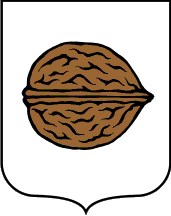 OPĆINSKO VIJEĆEKLASA: 021-05/21-01/02URBROJ: 2109/22-02-21-13Orehovica, 25. ožujka 2021.g.Z A P I S N I K	sa 27. sjednice Općinskog vijeća Općine Orehovica, održane 25.03.2020. godine u Društvenom domu u Vulariji s početkom u 18:00 sati.	Sjednicu je sazvao zamjenik predsjednika Općinskog vijeća Općine Orehovica Zlatko Orsag pozivom KLASA: 021-05/21-01/02, URBROJ: 2109/22-02-21-1, od 18.03.2021. godine.		Nazočni vijećnici:  Nadica Bogdan, Nikola Bukal, Goran Ivačić, Želimir Halić, Dražen Husić, Ivan Krčmar, Zlatko Orsag, Viktor Pintarić i Branko SušecNa sjednici nisu nazočni vijećnici: Erika Baranašić, Josip Katanović, Marko Hunjadi, Dragutin Klobučarić, Dalibor Kukovec i Valentina Kocijan	Sjednici još prisustvuju: Pročelnica Jedinstvenog upravnog odjela Mia Haramija, stručna suradnica za proračun i financije Renata Božek i referent za opće i upravne poslove i poslove vijeća Hrvoje Goričanec.	Nazočni predstavnici medija:  -Sjednicu je otvorio i vodio zamjenik predsjednika Općinskog vijeća Zlatko Orsag. Pozdravio je sve prisutne, utvrdio da na sjednici prisustvuje 9 od 15 vijećnika, da postoji kvorum te da će sve odluke donesene na ovoj sjednici biti pravovaljane. 	Nakon utvrđivanja kvoruma, predsjedavajući je otvorio aktualni sat u trajanju od 45 minuta.Aktualni sat 	Predsjedavajući je otvorio aktualni sat.	Na aktualnom satu nije bilo pitanja, pa ga predsjedavajući zaključuje.Predsjedavajući je prisutnima predložio dnevni red koji su vijećnici primili uz poziv za sjednicu.D N E V N I   R E DPrihvaćanje zapisnika sa 26. sjednice Općinskog vijeća Općine OrehovicaDonošenje Odluke o prihvaćanju izvještaja i izvršenju proračuna za 2020. godinuDonošenje Odluke o raspodjeli rezultata za 2020. godinuDonošenje Odluke o rasporedu sredstava na žiro računu Općine Orehovica sa 31.12.2020. godineDonošenje Zaključka o prihvaćanju Izvješća o izvršenju Programa održavanja komunalne infrastrukture za 2020. godinuDonošenje Zaključka o prihvaćanju Izvješća o izvršenju Programa gradnje uređaja i objekata komunalne infrastrukture za 2020. godinuDonošenje Statuta Općine OrehovicaDonošenje Poslovnika o radu Općinskog vijeća Općine OrehovicaDonošenje Zaključka o prihvaćanju Izvješća o provedbi Plana gospodarenja otpadom Općine Orehovica za 2020. godinuDonošenje Zaključka o prihvaćanju Izvješća o radu društva GKP Čakom d.o.o. za 2020. godinuDonošenje Zaključka o prihvaćanju Izvješća o ostvarivanju Programa korištenja sredstava od raspolaganja poljoprivrednim zemljištem Republike Hrvatske na području Općine Orehovica za 2020. godinuDonošenje Odluke o donošenju IV. izmjena i dopuna Prostornog plana uređenja Općine OrehovicaDonošenje Odluke o novčanoj pomoći potresom pogođenim područjimaIzvješće o radu načelnika Općine Orehovica za razdoblje od 09.12.2020.-19.03.2021. godineInformacije:a) Informacije o stanju sigurnosti za siječanj 2021. godine;Razno.	Pristupilo se glasovanje o dnevnom redu. Dnevni red je usvojen jednoglasno.	Ad.1. Prihvaćanje zapisnika sa 26. sjednice Općinskog vijeća Općine Orehovica	Predsjedavajući otvara raspravu.	Rasprave nije bilo. Zapisnik s 26. sjednice prihvaćen je jednoglasno.	Ad.2. Donošenje Odluke o prihvaćanju izvještaja i izvršenju proračuna za 2020. 	godinu	Predsjedavajući navodi kako brojke predstavljaju realno stanje izvršenja proračuna za 2020. godinu te je zamolio stručnu suradnicu za proračun i financije, Renatu Božek za kratko objašnjenje.	Stručna suradnica za proračun i financije, Renata Božek navodi da sukladno Zakonu o proračunu Općinsko vijeće je dužno donijeti Odluku o prihvaćanju izvještaja i izvršenja proračuna za prethodnu godinu. Navodi da je proračun izvršen u stopostotnom iznosu, odnosno 101,79 % te da su sve ostale informacije ispisane u zaprimljenim materijalima.	Predsjedavajući otvara raspravu.	Rasprave nije bilo.	Odluka je prihvaćena jednoglasno.	Ad.3.  Donošenje Odluke o raspodjeli rezultata za 2020. godinuStručna suradnica za proračun i financije, Renata Božek navodi da višak prihoda iz proračuna, akumuliran nizom godina je potrebno rasporediti, s obzirom da je postojao manjak prihoda od nefinancijske imovine, navedeni višak raspoređuje se u navedenom području, ali i prema izvorima financiranja.		Predsjedavajući otvara raspravu.		Odluka je prihvaćena jednoglasno.	Ad.4. Donošenje Odluke o rasporedu sredstava na žiro računu Općine Orehovica 	sa 31.12.2020. godine (u daljnjem tekstu: Odluka)		Predsjedavajući navodi kako su sve potrebne informacije sadržane u zaprimljenim materijalima, iz kojih su vidljiv raspored navedenih sredstava.	Predsjedavajući otvara raspravu.	Rasprave nije bilo pa je predsjedavajući zaključuje.Odluka je usvojena jednoglasno.Ad.5. Donošenje Zaključka o prihvaćanju Izvješća o izvršenju Programa održavanja komunalne infrastrukture za 2020. godinuPredsjedavajući navodi kako se u prilogu Zaključka nalazi i samo Izvješće o izvršenju Programa održavanja komunalne infrastrukture za 2020. godinu koje je izrađeno sukladno Planu proračuna za 2020. godinu i sukladno Programu održavanja komunalne infrastrukture za 2020. godinuPredsjedavajući otvara raspravu. 	Rasprave nije bilo pa je predsjedavajući zaključuje.	Zaključak je usvojen jednoglasno.	Ad.6. Donošenje Zaključka o prihvaćanju Izvješća o izvršenju Programa gradnje 	uređaja i objekata komunalne infrastrukture za 2020. godinu	Predsjedavajući navodi da se i ova točka također veže na sam proračun te  	Rasprave nije bilo pa je predsjedavajući zaključuje.	Zaključak je usvojen jednoglasno.	Ad.7. Donošenje Statuta Općine Orehovica (u daljenjem tekstu: Statut)	Predsjedavajući navodi kako je ova točka je jedna od točaka za čije donošenje je potrebno više vijećnika, odnosno većina od svih članova Općinskog vijeća te iznosi da je sukladno izmjenama zakona potrebno uvrstiti navedne izmjene i u statute lokalnih jedinica.	Pročelnica Mia Haramija navodi kako s obzirom na velik broj prijašnjih izmjena i dopuna Statuta Općine Orehovica i novim promjenama Zakona o lokalnoj i područnoj (regionalnoj) samoupravi, odlučena je izrada pročišćenog teksta. Ukratko navodi izmjene koje se uvode u pročišćeni tekst Statuta: Općina Orehovica, odnosno općine koje imaju manje od 10.000 stanovnika, nemaju više pravo na zamjenika načelnika, no postoji mogućnost odabira privremenog zamjenika, kojeg bira načelnik, u slučaju njegove duže odsutnosti i privremeni zamjenik ima jednaka prava kao i načelnik. Navodi da sukladno predloženom Statutu, u slučaju da načelniku prestane mandat, u slučajevima propisanim zakonom, tada se raspisuju novi prijevremeni izbori. Iznosi da što se tiče zamjenika načelnika iz redova romske nacionalne manjine sve ostaje isto, a što se tiče Općinskog vijeća Općine Orehovica, ostaje isto pravo na 15 vijećnika, dakle 13 vijećnika i 2 vijećnika iz redova nacionalnih manjina.	Predsjedavajući otvara raspravu.	Rasprave nije bilo pa je predsjedavajući zaključuje.	Statut Općine Orehovica je usvojen jednoglasno.	Ad.8. Donošenje Poslovnika o radu Općinskog vijeća Općine Orehovica (u 	daljenjem tekstu: Poslovnik)	Pročelnica Mia Haramija navodi da u Poslovniku nije bilo velikih izmjena, osim onih koje se također odnose na zamjenike načelnika, naknadu vijećnicima, koja sada ne smije prelaziti 6.000 kuna po vijećniku na godinu i koje se odnose na uvođenje mogućnosti vođenja sjednica Općinskog vijeća elektronskim putem.	Predsjedavajući otvara raspravu.	Rasprave nije bilo pa je predsjedavajući zaključuje.	Poslovnik o radu Općinskog vijeća Općine Orehovica je usvojen jednoglasno.	Ad.9. Donošenje Zaključka o prihvaćanju Izvješća o provedbi Plana 	gospodarenja otpadom Općine Orehovica za 2020. godinu (u daljnjem tekstu: 	Zaključak)	Predsjedavajući navodi da je se Izvješće o provedbi Plana gospodarenja otpadom Općine Orehovica za 2020. godinu nalazi u prilogu Zaključka.	Predsjedavajući otvara raspravu.	Rasprave nije bilo pa je predsjedavajući zaključuje.	Zaključak je usvojen jednoglasno.	Ad.10. Donošenje Zaključka o prihvaćanju Izvješća o radu društva GKP Čakom 	d.o.o. za 2020. godinu (u daljnjem tekstu: Zaključak)	Predsjedavajući otvara raspravu.	Rasprave nije bilo pa je predsjedavajući zaključuje.	Zaključak je usvojen jednoglasno.	Ad.11. Donošenje Zaključka o prihvaćanju Izvješća o ostvarivanju Programa 	korištenja sredstava od raspolaganja poljoprivrednim zemljištem Republike 	Hrvatske na području Općine Orehovica za 2020. godinu (u daljnjem tekstu: 	Zaključak)	Stručna suradnica za proračun i financije, Renata Božek navodi kako u navedenom Zaključku prikazano je na koji način, u koju namjenu su sredstva od raspolaganja poljoprivrednim zemljištem utrošena, odnosno kao što stoji u Izvješću, navedena stredstva su utrošena za geodatsko-katastarske izmjere zemljišta.	Predsjedavajući otvara raspravu.	Rasprave nije bilo pa je predsjedavajući zaključuje.	Zaključak je usvojen jednoglasno.	Ad.12. Donošenje Odluke o donošenju IV. izmjena i dopuna Prostornog plana 	uređenja Općine Orehovica	Predsjedavajući navodi da su glavni razlozi IV. izmjena i dopuna Prostornog plana uređenja Općine Orehovica bili izgradnja dječjeg vrtića, UNICEF-ovog objekta, odnosno resursnog centra, a na javnoj raspravi održanoj 8. ožujka iskorištena je i prilika za uvrštavanje i nekih drugih iznesenih zahtjeva, koji su također usvojeni i uvedeni u IV. izmjene i dopune Prostorni plana uređenja Općine Orehovica.	Predsjedavajući otvara raspravu.	Rasprave nije bilo pa je predsjedavajući zaključuje.	Odluka o donošenju IV. izmjena i dopuna Prostornog plana uređenja Općine Orehovica usvojena je jednoglasno.	Ad.13. Donošenje Odluke o novčanoj pomoći potresom pogođenim područjima	Predsjedavajući navodi da u vezi odluke pod 13. točkom, trenutno nije moguće utvrditi kome će se isplatiti iznos sredstava koji Općinsko vijeće odredi. Navodi da predlaže da se Općinsko vijeće odluči za iznos od 50.000,00 kuna za pomoć potresom pogođenim područjima, a da se usmjerenje tih sredstava kasnije odredi, na slijedećoj sjednici Općinskog vijeća.	Predsjedavajući otvara raspravu.	Rasprave nije bilo pa je predsjedavajući zaključuje.	Općinsko vijeće Općine Orehovica odlučilo je da se Odlukom o novčanoj pomoći potresom pogođenim područjima odredi samo iznos od 50.000,00 kuna, te je takva Odluka prihvaćena jednoglasno.	Ad.14. Izvješće o radu načelnika Općine Orehovica za razdoblje od 09.12.2020.-	19.03.2021. godine	Predsjedavajući navodi da se načelnik ispričava zbog nemogućnosti dolaska na sjednicu i svima želi uspješan rad, a u zaprimljenim materijalima da se nalazi i izvješće o njegovu radu, koje je vrlo detaljno, sadrži sve aktivnosti, rezultate koji su u navedenom razdoblju ostvaren.	Predsjedavajući otvara raspravu.	Rasprave nije bilo pa predsjedavajući zaključuje 14. točku.	Ad.15. Informacije:	a) Informacije o stanju sigurnosti za siječanj 2021. godine;	Predsjedavajući otvara raspravu.	Rasprave nije bilo pa predsjedavajući zaključuje 15. točku.	Ad.16. Razno	Vijećnik Ivan Krčmar navodi da što se tiče zavažanja poljskih puteva, u 2020. godini navedena aktivnost nije provedena na najbolji način, s obzirom da je neke od zavoženih poljskih puteva morao kasnije sam izravnati kako bi se omogućio prolazak. Apelira da se prije ovogodišnjeg zavažanja posljskih puteva pažljivo prouči koje poljske puteve je potrebno zavoziti i na koji način kako bi se taj posao odradio što kvalitetnije i s boljim rezultatima.	Predsjedavajući navodi da će se sastati mjesni odbori svih naselja s područja Općine Orehovica kako bi se utvrdili načini izmjere i samog zavažanja poljskih puteva te lokacije na kojima je to potrebno.	Predsjedavajući otvara raspravu.	Rasprave nije bilo pa je predsjedavajući zaključuje.Završeno u 19:30!Zapisničar:Hrvoje Goričanec							Zamjenik predsjednika Općinskog vijeća								           Zlatko Orsag